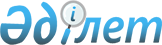 О внесении изменений в постановление акимата Павлодарской области от 25 января 2023 года № 9/1 "Об утверждении государственного образовательного заказа на подготовку кадров с техническим и профессиональным, послесредним образованием на 2022-2023 учебный год"Постановление акимата Павлодарской области от 8 июня 2023 года № 130/3. Зарегистрировано Департаментом юстиции Павлодарской области 12 июня 2023 года № 7343
      Акимат Павлодарской области ПОСТАНОВЛЯЕТ:
      1. Внести в постановление акимата Павлодарской области от 25 января 2023 года № 9/1 "Об утверждении государственного образовательного заказа на подготовку кадров с техническим и профессиональным, послесредним образованием на 2022-2023 учебный год" (зарегистрировано в Реестре государственной регистрации нормативных правовых актов за № 7309) следующие изменения:
      приложения 1, 2 к указанному постановлению изложить в новой редакции согласно приложениям 1, 2 к настоящему постановлению.
      2. Государственному учреждению "Управление образования Павлодарской области" в установленном законодательством порядке обеспечить:
      государственную регистрацию настоящего постановления в Департаменте юстиции Павлодарской области;
      размещение настоящего постановления на интернет-ресурсе акимата Павлодарской области.
      3. Контроль за исполнением настоящего постановления возложить на курирующего заместителя акима области.
      4. Настоящее постановление вводится в действие после дня его первого официального опубликования. Государственный образовательный заказ на подготовку кадров с техническим и профессиональным образованием на 2022-2023 учебный год
      Примечание: 
      расшифровка аббревиатур:
      3W - квалифицированные рабочие кадры;
      4S - специалисты среднего звена. Государственный образовательный заказ на подготовку кадров с послесредним образованием на 2022-2023 учебный год
      Примечание: 
      расшифровка аббревиатуры:
      5AB - прикладной бакалавр.
					© 2012. РГП на ПХВ «Институт законодательства и правовой информации Республики Казахстан» Министерства юстиции Республики Казахстан
				
      Аким Павлодарской области 

А. Байханов
Приложение 1
к постановлению акимата
Павлодарской области
от 8 июня 2023 года
№ 130/3Приложение 1 
к постановлению акимата
Павлодарской области
от 25 января 2023 года
№ 9/1
№
п/п
Код специальности
Наимено-вание специаль-ности
Код и наимено-вание квалифи-кации
Количество мест
Стои-
мость под-
готовки одного специалиста в соответ-ствии с подуше
вым нормати
вом финанси
рования
для городских организа
ций образова
ния,
тенге
Стои-
мость
под
-готовки
одного
специалиста
в соответ- ствии с
подушевым нормативом финансиро- вания для сельских организаций образования, тенге
Стои-
мость
под-
готовки одного специалиста в соответ-
ствии с
подуше
вым
нормати
вом финансиро-вания для
подготов
ки обучающихся с особыми образовательны
ми потребнос-тями, тенге
1
06120100
Вычисли-
тельная техника и информационные сети (по видам)
3W06120101
Оператор компьютерно-го аппаратного обеспечения
20
412935
2
07110400
Лабораторная технология
3W07110402
Лаборант химического анализа
15
446628
3
07130100
Электрооборудование (по видам и отраслям)
3W07130101
Электро-монтер
(по видам и отраслям)
20
446628
4
07130200
Электроснабжение (по отраслям)
3W07130201
Электро-монтажник
(по отраслям)
20
446628
5
07140100
Автоматизация и управление технологическими процессами (по профилю)
3W07140101
Слесарь по обслужива-нию и ремонту контрольно-измеритель-ных приборов и автоматики
47
446628
6
07150300
Токарное дело
(по видам)
3W07150301
Токарь
95
446628
7
07150500
Сварочное дело
(по видам)
3W07150501
Электрогазо-сварщик
106
446628
8
07150600
Слесарное дело
(по отраслям и видам)
3W07150601
Слесарь-ремонтник
25
412935
9
07150700
Грузоподъем-ные машины и транспортеры
3W07150701Машинист кранов (по видам)
21
446628
10
07151400
Металлургия цветных металлов
3W07151402
Аппаратчик-гидро-металлург
21
446628
11
07160500
Эксплуатация, ремонт и техническое обслуживание тягового подвижного состава железных дорог
3W07160501
Помощник машиниста локомотива (по видам)
20
446628
12
07161300
Техническое обслуживание, ремонт и эксплуатация автомобильно-го транспорта
3W07161301
Слесарь по ремонту автомобилей
50
446628
13
07161600
Механизация сельского хозяйства
3W07161601
Слесарь-ремонтник
36
459562
14
07161600
Механизация сельского хозяйства
3W07161603
Тракторист-машинист сельскохозяйственного производства
185
459562
15
07230100
Швейное производство и моделирование одежды
3W07230102
Портной
66
446628
16
07230100
Швейное производство и моделирование одежды
3W07230105Модельер-закройщик
25
446628
17
07320100
Строительство и эксплуатация зданий и сооружений
3W07320105Мастер отделочных строительных работ
9
446628
18
08110500
Зоотехния
3W08110502Мастер животноводства
40
412935
19
08410100
Ветеринария
3W08410101
Оператор по ветеринарной обработке животных
30
412935
20
10120100
Парикмахер-ское искусство
3W10120101
Парикмахер-стилист
75
446628
21
10130100
Гостиничный бизнес
3W10130101
Администра-тор
19
412935
22
10130300
Организация питания
3W10130301
Кондитер-оформитель
50
446628
23
10130300
Организация питания
3W10130302
Повар
349
446628
24
01120100
Дошкольное воспитание и обучение
4S01120102
Воспитатель организации дошкольного воспитания и обучения
100
406809
25
01140100
Педагогика и методика начального обучения
4S01140101
Учитель начального образования
226
406809
26
01140200
Музыкальное образование
4S01140201
Учитель музыки дошкольного, начального и основного среднего образования
10
406809
27
01140500
Физическая культура и спорт
4S01140501
Учитель физической культуры
97
406809
28
01140500
Физическая культура и спорт 
4S01140503
Тренер-преподава-тель по спорту
20
206614
29
01140600
Педагогика и методика преподавания языка и литературы основного среднего образования
4S01140601
Учитель казахского языка и литературы
85
406809
30
01140600
Педагогика и методика преподавания языка и литературы основного среднего образования
4S01140602
Учитель русского языка и литературы
66
406809
31
02120100
Дизайн интерьера
4S02120103
Дизайнер интерьера
30
446628
32
02150100
Инструментальное исполнитель-ство
(по видам инструментов)
4S02150101
Концерт-мейстер, преподаватель детской музыкальной школы
6
1443000
33
02150100
Инструментальное исполнитель-ство (по видам инструментов)
4S02150102
Артист оркестра (дирижер), преподава-тель детской музыкальной школы
14
1443000
34
02150100
Инструментальное исполнитель-ство
(по видам инструментов)
4S02150103
Артист оркестра народных инструментов (дирижер), преподава-тель детской музыкальной школы
20
1443000
35
02150100
Инструментальное исполнитель-ство
(по видам инструментов)
4S02150104
Артист оркестра эстрадных инструментов (дирижер), преподава-тель детской музыкальной школы
5
1443000
36
02150200
Теория музыки
4S02150201
Музыковед, преподава-тель детской музыкальной школы
4
1443000
37
02150300
Вокальное искусство
4S02150301
Артист академического пения, преподава-тель детской музыкальной школы
5
1443000
38
02150300
Вокальное искусство
4S02150302
Артист традиционн-ого пения, преподава-тель детской музыкальной школы
5
1443000
39
02150300
Вокальное искусство
4S02150303
Артист эстрадного пения, преподава-тель детской музыкальной школы
5
1443000
40
02150400
Хоровое дирижирование
4S02150401
Хормейстер, преподава-тель
6
1443000
41
02150900
Социально-культурная деятельность (по видам)
4S02150902
Организатор культурно-массовых мероприятий, преподава-тель
11
446628
42
04110100
Учет и аудит
4S04110102
Бухгалтер
234
412935
43
04110100
Учет и аудит
4S04110103
Менеджер по государствен-ным закупкам
32
412935
44
04120100
Банковское и страховое дело
4S04120103
Менеджер по банковским операциям
136
412935
45
04130100
Менеджмент
(по отраслям и областям применения)
4S04130101
Менеджер
164
412935
46
04140100
Маркетинг
(по отраслям)
4S04140103
Маркетолог
28
412935
47
06120100
Вычислитель-ная техника и информацион-ные сети
(по видам)
4S06120102
Техник сетевого и системного администрирования
78
412935
48
06120200
Системы информацион-ной безопасности
4S06120202
Техник по информационной безопасности
84
412935
49
06130100
Программное обеспечение
(по видам)
4S06130103
Разработчик программного обеспечения
233
412935
50
06130100
Программное обеспечение
(по видам)
4S06130105
Техник информационных систем
315
412935
51
06880100
Аддитивные технологии производства
4S06880102
Техник-технолог
20
412935
52
07110400
Лабораторная технология
4S07110404
Техник-лаборант
25
446628
53
07110500
Технология переработки нефти и газа
4S07110502
Техник-технолог
44
446628
54
07130100
Электрооборудование (по видам и отраслям)
4S07130103
Техник-электрик
109
446628
55
07130200
Электроснабжение (по отраслям)
4S07130202
Техник-электрик
61
446628
56
07130300
Теплоэнергети-ческие установки тепловых электрических станций
4S07130303
Техник-тепло-энергетик
36
446628
57
07130400
Теплотехническое оборудование и системы тепло-снабжения
(по видам)
4S07130403
Техник-теплотехник
24
446628
58
07130700
Техническое обслуживание, ремонт и эксплуатация электромехани-ческого оборудования
(по видам и отраслям)
4S07130704
Техник-электромеханик
100
446628
59
07140100
Автоматизация и управление технологическими процессами
(по профилю)
4S07140102
Техник-электромеха-ник
79
446628
60
07140500
Цифровая техника (по видам)
4S07140504
Техник-электронщик
15
412935
61
07140700
Автоматика, телемеханика и управление движением на железнодорож-ном транспорте
4S07140703
Техник-электромеха-ник
40
446628
62
07140900
Радиотехника, электроника и телекоммуникации
4S07140902
Техник телекоммуникационных систем связи
20
412935
63
07150100
Технология машинострое-ния
(по видам)
4S07150106
Техник-механик
91
446628
64
07150300
Токарное дело
(по видам)
4S07150304
Техник-технолог
41
446628
65
07150500
Сварочное дело
(по видам)
4S07150502
Техник-механик
96
446628
66
07151100
Эксплуатация и техническое обслуживание машин и оборудования
(по отраслям промышленности)
4S07151102
Техник-механик
111
446628
67
07151200
Литейное производство
4S07151202
Техник-технолог
18
446628
68
07151300
Металлургия черных металлов
4S07151304
Техник-металлург
24
446628
69
07151400
Металлургия цветных металлов
4S07151404
Техник-металлург
37
446628
70
07160500
Эксплуатация, ремонт и техническое обслуживание тягового подвижного состава железных дорог
4S07160503
Техник-электромеха-ник
45
446628
71
07160600
Эксплуатация, ремонт и техническое обслуживание вагонов и рефрижератор-ного подвижного состава железных дорог
4S07160603
Техник-электромеха-ник
43
446628
72
07161300
Техническое обслуживание, ремонт и эксплуатация авто-мобильного транспорта
4S07161304
Техник-механик
284
446628
73
07161600
Механизация сельского хозяйства
4S07161604
Техник-механик
28
459562
74
07210200
Производство молока и молочной продукции
4S07210203
Техник-технолог
20
446628
75
07211300
Технология производства пищевых продуктов
4S07211303
Техник-технолог
28
446628
76
07220700
Технология полимерного производства
4S07220705
Техник-технолог
15
446628
77
07240300
Открытая разработка месторождений полезных ископаемых
4S07240303
Техник-технолог
41
446628
78
07320100
Строительство и эксплуатация зданий и сооружений
4S07320106
Техник-строитель
129
446628
79
07880100
Стандарти-зация, метрология и сертификация
(по отраслям)
4S07880101
Техник по стандартиза-ции
33
406809
80
08110100
Агрономия
4S08110103
Агроном
46
459562
81
08410100
Ветеринария
4S08410104
Ветеринар-ный техник
65
459562
82
09120100
Лечебное дело
4S09120101
Фельдшер
50
640969
83
09130100
Сестринское дело
4S09130103
Медицинская сестра общей практики
200
640969
84
09130200
Акушерское дело
4S09130201
Акушер
25
640969
85
10120100
Парикмахер-ское искусство
4S10120102
Художник-модельер
23
446628
86
10130300
Организация питания
4S10130303
Технолог
18
446628
87
10150100
Туризм
4S10150104
Менеджер по туризму
15
412935
88
10410400
Организация дорожного движения
4S10410402
Техник
14
446628
Всего:
Всего:
Всего:
Всего:
5476
-
-
-Приложение 2
к постановлению акимата
Павлодарской области
от 8 июня 2023 года
№ 130/3Приложение 2 
к постановлению акимата
Павлодарской области
от 25 января 2023 года
№ 9/1
№
п/п
Код специаль-ности
Наимено-вание специаль-ности
Код и наимено-вание квалифи-кации
Количество мест
Стоимо
сть подготов
ки одного специалиста в соответствии с подуше
вым нормати
вом финанси
рования для городских организа
ций образова
ния, тенге
Стоимо
сть подготовки одного специалиста в соответствии с подушевым нормативом финансирования для сельских организаций образования, тенге
Стоимо
сть подготов
ки одного специалиста в соответствии с подуше
вым нормати
вом финансирования для подготов
ки обучающихся с особыми образовательны
ми потребностями, тенге
1
01140100
Педагогика и методика начального обучения
5AB01140101
Прикладной бакалавр педагогики и методики начального образования
25
406809
2
04140100
Маркетинг
(по отраслям)
5АВ04140101
Прикладной бакалавр маркетинга
14
412935
3
06120100
Вычисли-тельная техника и информацио-нные сети (по видам)
5AB06120101
Прикладной бакалавр вычислитель-ной техники и информационных сетей
15
412935
4
07130100
Электроснабжение (по отраслям)
5AB07130101
Прикладной бакалавр электро-снабжения
22
446628
5
09130100
Сестринское дело
5AB09130101
Прикладной бакалавр сестринского дела
25
640969
6
10410300
Организация перевозок и управление движением на железнодорожном транспорте
5AB10410301
Прикладной бакалавр организации перевозок и управления движением на железнодорожном транспорте
23
446628
Всего:
Всего:
Всего:
Всего:
124
-
-
-